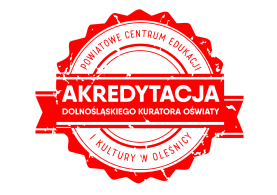 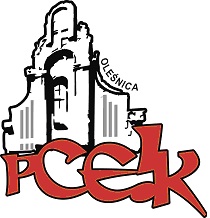 ZAPRASZAMYNA ZAJĘCIA OTWARTEREALIZOWANE W SZKOLE PODSTAWOWEJ IM. JERZEGO BADURY W MIĘDZYBORZUKOD:  W111Temat zajęć:   NAUKA JĘZYKA OBCEGO Z WYKORZYSTANIEM METODY SITA.Adresaci:  Nauczyciele języków obcych i inni nauczyciele, zainteresowani tematem zajęćMiejsce realizacji zajęć otwartych: SZKOŁA PODSTAWOWA IM. JERZEGO BADURY W MIĘDZYBORZU UL. WROCŁAWSKA 6-6A 56-513 MIĘDZYBÓRZTermin –   24.10.2018 r.   godz. 16:00Czas trwania – 2 godziny dydaktyczne (zajęcia dydaktyczne, dyskusja)Cele zajęć otwartych:obserwacja zajęć edukacyjnych prowadzonych metodą SITA dla uczniów klas 7 i 8analiza przebiegu zajęć edukacyjnych prowadzonych metodą SITA,wymiana doświadczeń zawodowych.Przebieg zajęć otwartych:1. Prezentacja urządzeń SITA i materiałów do nauki języków obcych metodą SITA.2. Relaks z urządzeniami SITA.3. Nauka w stanie relaksu.4. Aktywności uczniów w fazie aktywizacji.5. Pomysły na sprawdzanie wiedzy i umiejętności.6. Podsumowanie zajęć, dyskusja.Osoba prowadząca  -  Karolina Skoczylas - nauczyciel dyplomowany, w 2013 r. uzyskała certyfikat European Language Label Europejski Znak Innowacyjności w dziedzinie nauczania i uczenia się języków obcych przyznawany przez Komisarza Unii Europejskiej ds. Edukacji, Kultury, Wielojęzyczności i Młodzieży oraz Ministra Edukacji Narodowej, w 2015 roku nagrodzona Nagrodą Dolnośląskiego Kuratora Oświaty we Wrocławiu, od 2007 r. prowadzi grupy realizujące międzynarodowe projekty internetowe w języku niemieckim ze szkołami z Europy w ramach programu e-Twinning, autorka artykułów publikowanych w czasopiśmie ,,Języki Obce w Szkole”, autorka tłumaczenia publikacji „Portret mojego miasta i okolic” opracowanej w Gimnazjum Samorządowym im. Polskich Noblistów w Międzyborzu w ramach projektu Portret mojego miasta współfinansowanego ze środków EFS, przewodnicząca zespołu nauczycieli języków obcych w Szkole Podstawowej im. Jerzego Badury w Międzyborzu.verteKierownik merytoryczny – Marta Richter-Lesicka  - konsultant PCEiK ds. edukacji języka angielskiegoOsoby zainteresowane udziałem w formie doskonalenia prosimy o przesyłanie zgłoszeń do 19.10.2018 r. Zgłoszenie na szkolenie następuje poprzez wypełnienie formularza (załączonego do zaproszenia) i przesłanie go pocztą mailową do PCEiK. Ponadto przyjmujemy telefoniczne zgłoszenia na szkolenia. W przypadku korzystania z kontaktu telefonicznego konieczne jest wypełnienie formularza zgłoszenia w dniu rozpoczęcia szkolenia. Uwaga! Ilość miejsc ograniczona. Decyduje kolejność zapisów.Odpłatność:nauczyciele z placówek oświatowych prowadzonych przez Miasta i Gminy, które podpisały z PCEiK porozumienie dotyczące doskonalenia zawodowego nauczycieli na 2018 rok oraz z placówek prowadzonych przez Starostwo Powiatowe w Oleśnicy –  bezpłatnienauczyciele z placówek oświatowych prowadzonych przez Miasta i Gminy, które nie podpisały z PCEiK porozumienia dotyczącego doskonalenia zawodowego nauczycieli na 2018 rok, nauczyciele z placówek niepublicznych  – 50 zł*  w przypadku form liczących nie więcej niż 4 godziny dydaktyczne i realizowanych przez konsultanta/doradcę  metodycznego zatrudnionego w PCEiK.Wpłaty na konto bankowe Numer konta: 26 9584 0008 2001 0011 4736 0005Rezygnacja z udziału w formie doskonalenia musi nastąpić w formie pisemnej (np. e-mail), najpóźniej na 3 dni robocze przed rozpoczęciem szkolenia. Rezygnacja w terminie późniejszym wiąże się z koniecznością pokrycia kosztów organizacyjnych w wysokości 50%. Nieobecność na szkoleniu lub konferencji nie zwalnia z dokonania opłaty.